PRZEDSZKOLE ODDZIAŁ I20.05.2020TEMAT TYGODNIA: ZDROWE ODŻYWIANIEWitam Was cieplutko, czy zastanawialiście się z kąt bierze się pyszny chleb lub bułeczki na śniadanie? Dzisiaj zobaczycie jak to się dzieje, że  możemy jeść pyszny chlebek, odwiedzimy również młyn i piekarnię.Zaczynamy…Zabawa „Kto jak skacze” https://www.youtube.com/watch?v=LNouuY9zrKQA teraz posłuchaj opowiadania pt. "Żyto i chleb"  - Cz. Janczarski…Ania poszła na spacer. Wzięła ze sobą Uszatka. Szli ścieżką przez pole. -Spójrz powiedział Miś- ile tu trawy rośnie na polu! Będzie można na niej fikać koziołki. -Koziołki będziesz fikał gdzie indziej- uśmiechnęła się Ania. Tej trawy nie wolno deptać. To żyto. Będzie z niego chleb. Miś nic nie odpowiedział, ale bardzo się zdziwił. „Przecież chleb robi się z mąki, a mąka jest biała, a nie zielona.” Po drodze jechał wóz. A na wozie siedział dziadek Walenty. –Siadajcie- zaproponował Ani i Misiowi. Ania i niedźwiadek usiedli na worku. -Co jest w tym worku? -zapytał miś. -Żyto. Będzie z niego chlebek- powiedział dziadek i wyjął z worka garść złocistych ziarenek. Uszatek znów się zdziwił. Przecież chlebek robi się z mąki, a nie ze złocistych ziarenek.” Gdy Ania i Uszatek przyjechali do domu, Miś zaraz poprosił o kromkę chleba. Ach jak mu smakował chleb po spacerze! Jadł z apetytem i myślał: „Jak naprawdę jest z tym chlebem! Jem go codziennie i nie wiem czy zrobiono go z mąki, czy ze złocistych ziarenek, czy też z zielonej trawy?” Podrapał się Uszatek w opuszczone uszko i zamyślił się głęboko: „Kto mi wytłumaczy to wszystko?”Czy potrafisz odpowiedzieć na pytania: Gdzie na spacer poszła Ania z Uszatkiem? Co tam widzieli? Co w workach wiózł dziadek? Dokąd jechał? Jak powstaje chleb? Jak do powstawania chleba przyczynia się rolnik, młynarz, piekarz, sprzedawca? Dlaczego chleb jest tak ważny w życiu człowieka?Popatrzcie na historyjkę obrazkową  „Od ziarenka do bochenka”Załącznik 1Zobacz jak mieli się zboże w młynie…https://www.youtube.com/watch?v=7YJ9yHSsx7IA teraz zapraszam do piekarni…Jak powstaje chleb. Z wizytą w piekarni…https://www.youtube.com/watch?v=kPhS_7ZgvoAJakie mamy rodzaje pieczywa… BUŁECZKI ROGALIK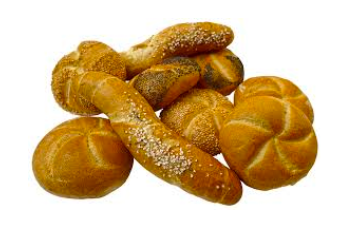 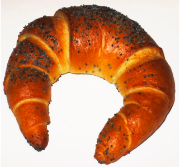  CHLEB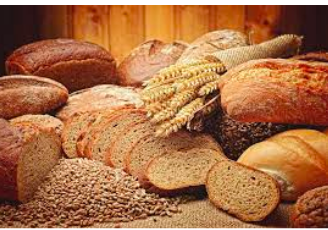 Zobacz jakie mamy rodzaje chleba…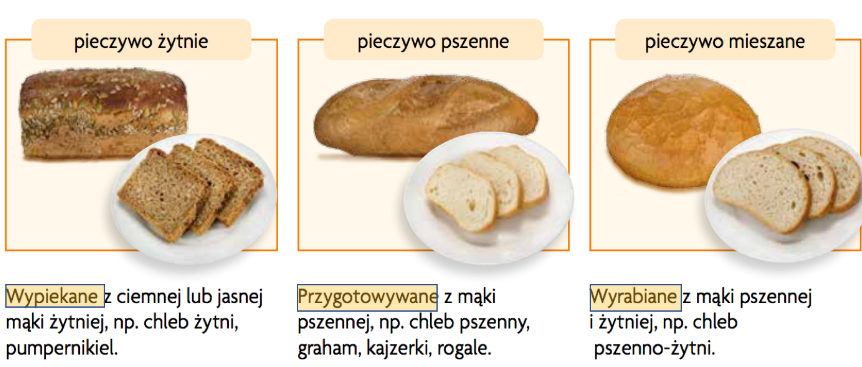 Teraz trochę się poruszajmy…https://www.youtube.com/watch?v=OZTYeTEZ2wA Najzdrowsze pieczywo to pieczywo razowe z różnymi nasionami…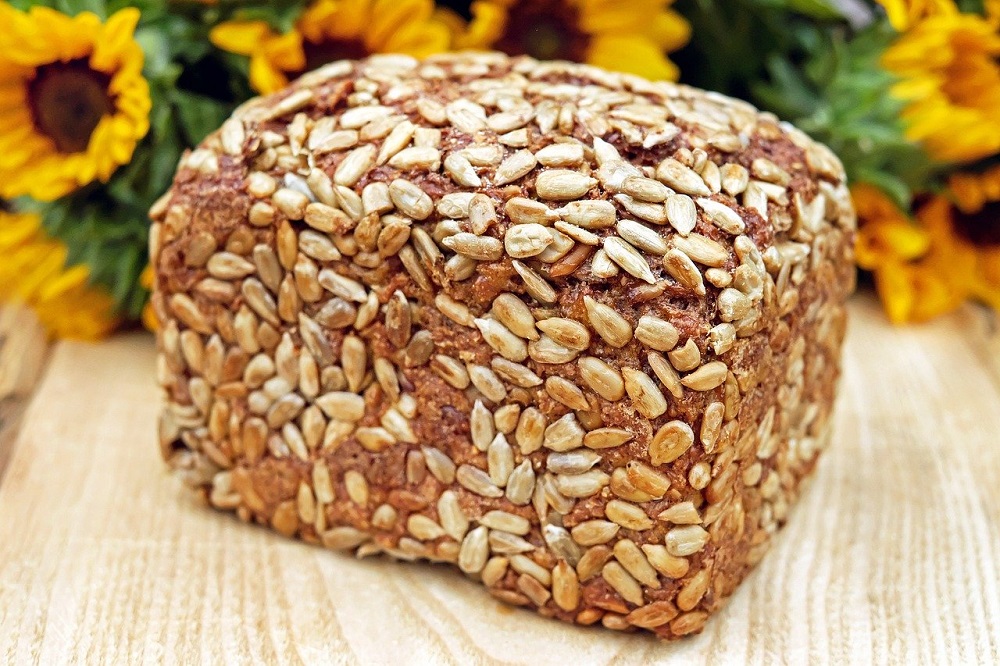 Ten chlebek jest z nasionami słonecznikaDo czego jeszcze mąka jest nam potrzebna?Zobacz załącznik 2…I jeszcze wiele innych produktów, czy wiesz jakie?O  znaczeniu chleba mówią liczne przysłowia…- Bez pracy nie ma kołaczy- Chleb i woda – nie ma głoda- Kawałek chleba nie spadnie z nieba – pracować trzeba- Kto dobrze orze, ten ma chleb w komorze.A teraz powtórzmy sobie wiadomości, zobacz na poniższe obrazki i opowiedz jak powstaje chleb…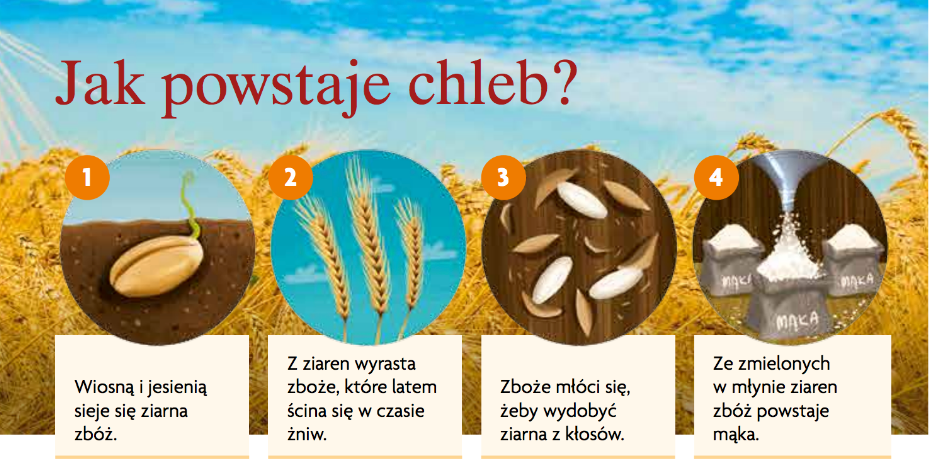 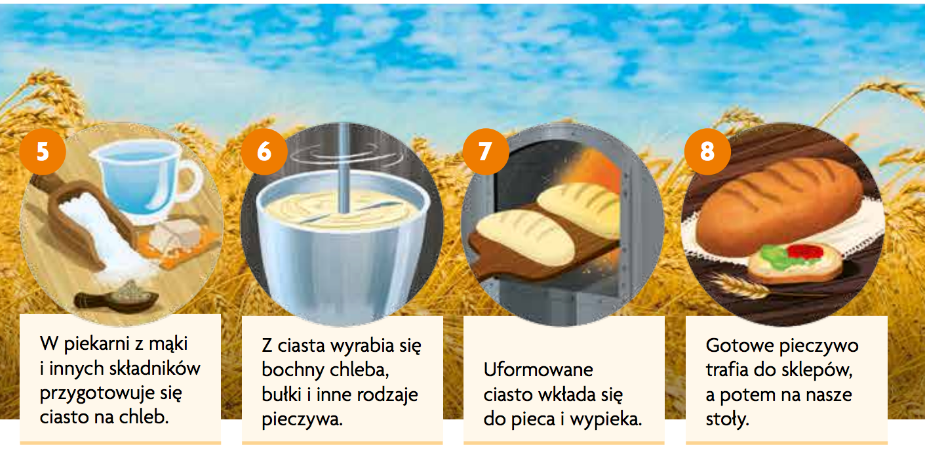 Jakie pieczywo jest najzdrowsze?Narysuj swoje ulubione pieczywo.Narysuj co można jeszcze zrobić z mąki.